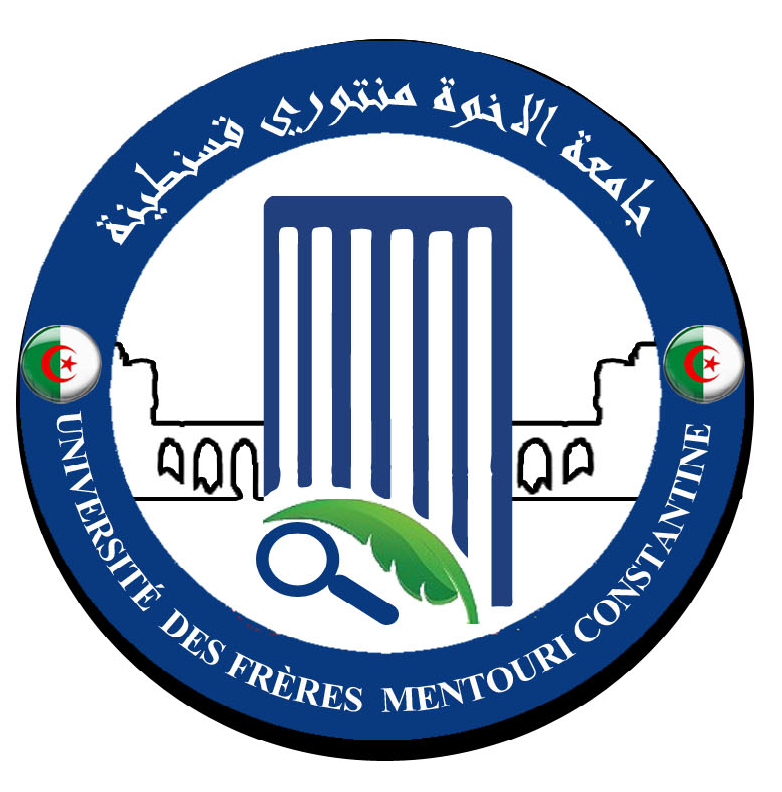 رقم:   111   /2020اجتماع مجلس التنسيق للكلية يوم الأربعاء  12 فيفري  2020 محضر رقم 20في الثاني عشر من شهر فيفري سنة ألفين وعشرين في الساعة 9h30 صباحا اجتمع مجلس التنسيق للكلية الموسع برئاسة عميد الكلية و بحضور السادة:الطاقم الإداريدهيمات العيد                     عميد الكلية فارس خلاف                      الأمين العام للكليةروابح عبد القادر                نائب العميد المكلف بالدراسات ما بعد التدرج والبحث العلمي و العلاقات الخارجيةمرايحية جمال                     نائب العميد مكلف بالبيداغوجيا و المسائل المرتبطة بالطلبة  قاسم شاوش نور الدين         رئيس قسم البيولوجيا التطبيقية المكلفة بالبيداغوجياباقة مبارك 	          رئيس قسم البيولوجيا و علم البيئة النباتيةنوادري الطاهر                   مساعد رئيس قسم الكيمياء الحيوية و البيولوجيا الخلوية و الجزيئية للبيداغوجيافرحاتي العيد                      رئيس قسم الميكروبيولوجيامداسي إبراهيم                   رئيس قسم بيولوجيا الحيوان مجروبي محمد العربي          خلية الإعلام ، التوجيه ، الرقمنة و الوساطة البيداغوجيةزعتر فارس                      مسؤول الأرضية الرقمية PROGRES جدول الأعمال  البيداغوجياحصيلة النشاطات البيداغوجية للسداسي الثاني مشروع نهاية التكوين و الأعمال التطبيقية PFE + TPفريق ميدان التكوين لعلوم الطبيعة و الحياة الأرضية الرقميةPROGRES الدراسات ما بعد التدرج و البحث العلمي و العلاقات الخارجيةمتفرقاتالبيداغوجياحصيلة النشاطات البيداغوجية السداسي الثاني بعد انطلاقة محتشمة للنشاطات البيداغوجية الأسبوع الفارط ، قدم رؤساء الأقسام حصيلة النشاطات البيداغوجية ليومي 10 و 11 فيفري 2020 وفق ما يلي: -الجذع المشترك: %100 من النشاطات البيداغوجية تم انجازها- قسم الميكروبيوجيا: جميع المحاضرات تم انجازها 100% - قسم بيولوجيا الحيوان: قدم  11 تقرير من طرف الأساتذة بغياب الطلبة بحجة معاينة أوراق الامتحانات - قسم بيولوجيا التطبيقية: %50 من النشاطات تم انجازها- قسم بيولوجيا النبات و علم النباتية: لم يقدم أي حصيلة - قسم الكيمياء الحيوية و البيولوجيا الجزيئية و الخلوية :لم يقدم أي حصيلة مشروع نهاية التكوين و الأعمال التطبيقية أعطى عميد الكلية لرؤساء الأقسام  ملاحظات حول الكيفية التي قدم بها الملف المتعلق بمشروع نهاية التكوين     و كذا الاحتياجات في الأعمال التطبيقية لمختلف المواد و الوحدات التعليمية و عليه ، يحمل عميد الكلية و مساعديهم المكلفين بالبيداغوجيا بالنقائص التي سجلت و عليه طلب منهم الجدية في العمل و السهر عن قرب بكل الملفات التي تقدم سوى لمختلف المصالح الإدارية للكلية أو المصالح المركزية بالجامعة أو التي ترسل إلى الوزارة الوصية فريق ميدان التكوين لعلوم الطبيعة و الحياة الأيام التحسيسية والأبواب المفتوحة لفائدة طلبة الجذع المشترك ذكر عميد الكلية رؤساء الأقسام بانطلاق الأسبوع التحسيسي و الإعلامي في إطار الأبواب المفتوحة تحت إشراف كل من  - نائب رئيس الجامعة المكلف بالتكوين العالي في الطورين الأول و الثاني و التكوين المتواصل و الشهادات و كذا التكوين العالي في التدرج- نائبة رئيس الجامعة المكلفة بالعلاقات الخارجية و التعاون و التنشيط و التظاهرات العلمية - وفي حضور بعض من رؤساء الأقسام و مسئولي الشعب و مسؤول فريق ميدان علوم الطبيعة و الحياة  وذلك يوم الأحد 09 فيفري 2020 و ينتهي يوم 13 فيفري 2020 ، و عليه أعطى عميد الكلية محاضرات وفق ما يلي:اللقاء الأول المباشر بالمدرج رقم 06 لعمارة العلوم يوم الاثنين 10 فيفري 2020 من الساعة 9 و النصف صباحا إلى الساعة 12    و النصف لفائدة طلبة الجذع المشترك السنة الأولى  لعلوم الطبيعة و الحياةاللقاء الثاني المباشر بالمدرج رقم 13 لعمارة العلوم يوم الثلاثاء 11 فيفري 2020 من الساعة 9 و النصف صباحا إلى الساعة 12 و النصف لفائدة طلبة الجذع المشترك السنة الثانية لعلوم الطبيعة و الحياة وتمت دراسة المحاور التالية  - التعريف بنظام LMD- الفروع و الاختصاصات- مسارات التكوين- دليل الطلب- متفرقاتالأرضية الرقميةPROGRES استمارات رغبات التوجيه  Fiches de Vœux d’orientations كلف كل من مسؤول الجذع المشترك لعلوم الطبيعة و الحياة و مسؤول الأرضية الرقمية PROGRES  بتوزيع استمارات الرغبات على الطلبة لاختيار ما يناسب كل طلب وفق ما يلي :طلبة السنة الأولى : توزع استمارات الرغبات على الطلبة ابتداء من يوم 16 فيفري 2020  و حدد يوم 02 مارس2020 أخر اجل لإيداع الرغبات طلبة السنة الثانية : توزع استمارات الرغبات على الطلبة ابتداء من يوم 16 فيفري 2020  و حدد يوم 19 مارس2020 أخر اجل لإيداع الرغباتشعبة العلوم البيولوجية 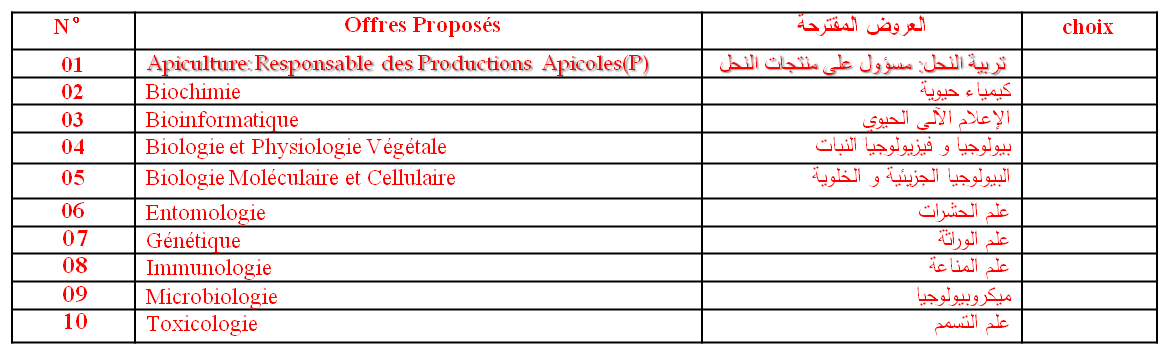 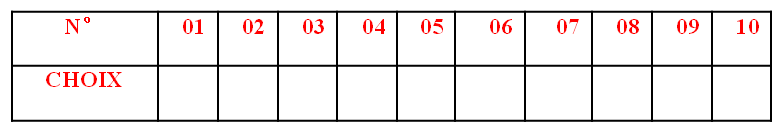 شعبة البيوتكنولوجيا 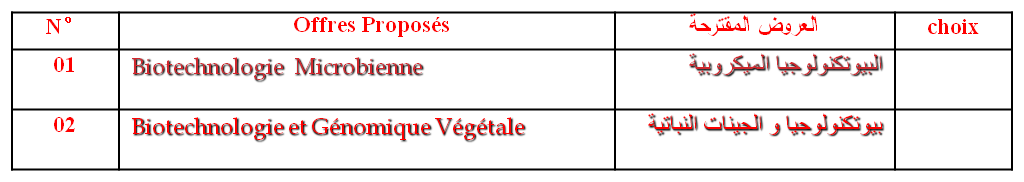 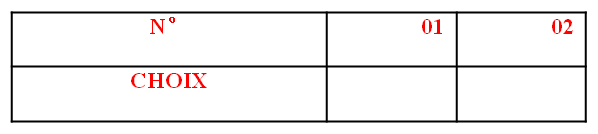 الدراسات ما بعد التدرج و البحث العلمي و العلاقات الخارجيةأعطى نائب العميد المكلف بالدراسات ما بعد التدرج و البحث العلمي و العلاقات الخارجية معلومات و توجيهات تلزم رؤساء الأقسام بالحضور إلى اجتماعات اللجان العلمية لمختلف الأقسام و السهر عن كثب لمجريات الاجتماعات و ما يدور و الاعتناء في تحرير المحاضر مع رئيس اللجنة العلمية  حتى لا تتناقض مع القوانين و النصوص التنظيمية ، و ركز على متابعة ملفات طلبة الدكتوراه بكل عناية كما ذكر كل من عميد الكلية و نائب العميد المكلف بالدراسات ما بعد التدرج و البحث العلمي والعلاقات الخارجية و البحث العلمي رؤساء الأقسام بما يلي: برنامج التكوين في الدكتوراه لمواد التخصص لطلبة السنة أولى دكتوراه للموسم الجامعي 2019/2020  Département de Biologie DOCTORAT 3EME CYCLE PROMOTION 2019-2020PROGRAMME DE FOMATION SPECIALISE:EN BIODIVERSITE DES ARTHROPODESCalendrier de la formation :   la formation de la spécialité commence à partir de Dimanche 09 février de 12 :30 à 15 :30.      Les enseignants intervenant : Pr Hamra kroua salah, Dr Benkenana Naima, Dr, Aguib sihem.SYSTEMATIQUE DES ATHROPODES(du 09 au 13 février 2020)Objectif de la formation :Classification des insectes :aptérygotesptérygotesholométabolesENTOMOLOGIE AGRICOLE ET FORESTERE(du 16- 20 février 2020)Entomologie agricoles L’objectif de la formation est de permettre aux doctorants de connaitre les caractéristiques des insectes ravageurs etet l’impact écologiques.Conférences (Du 23/02 au 15/03/2020)Une série de conférences sera organisé dont les thèmes sont Intérêt agro-économique des abeilles et la pollinisationles orthoptèresles collemboles et autre aptérygotesEtudes statistique des paramètres de la structure des populations d’insectesMéthode de récolte et d’échantillonnage d’insectes.Les ateliers(A partir de 12/04/2020)Les ateliers seront organisés au niveau de laboratoire :Méthodes d’échantillonnagesLes clés d’identification d’insecte La conservation des insectesMontage sur lame des différentes espèces.Cours magistrauxBiologie des plantes à intérêt économique et AMPCours   Biosystématique :   Pr Boudour Leila  12 Janvier – 20 Février 2020Valorisation des plantes médicinales  à  potentialité pharmacologique :   Dr. Chibani salih Mars 2020 Cours de Technologies de l’Informations et de la Communication1 ( Commun avec la faculté).Cours en langues étrangères : anglais ( Commun avec la faculté)Cours en recherche documentaire : Signature d’un article Scientifique ( Commun avec la faculté) + Pr. Baka Mebarek  Avril 2019 Cours en pédagogie : Les méthodes pédagogiques (Taxinomie de Bloom, …)( Commun avec la faculté)2-Conférences :       1 - Biodiversité et préservation des ressources biologiques des plantes cultivées (Boudour Leila)        2- Valorisation des ressources Phytogénétiques (Hammouda Dounia)       3-Adaptation des Plantes aux contraintes biotiques et abiotiques (Baka Mebarek et Gharroucha  Hocine) .         4- Comportement des céréales vis à vis aux différents stress abiotiques (Chaib Ghania)          5- Les hybridations intra et interspécifique et leurs effets sur le taux de la variabilité génétique (Hazmoune Tahar et Sakhri Mouhammed El Hadi ).         6 - Etude phytochimique et intérêt pharmacologiques des végétaux (Zellagui Ammar).          7- Applications potentielles des métabolites secondaires et des   huiles essentielles issues des plantes médicinales dans les domaines pharmacologiques et industrielles.Ateliers1- Hybridations intra et interspécifiques (Croissements  sur Champs) : Fin Mai 2020. Dr : Hazmoune Tahar, Pr :Boudour Leila , Dr : Chaib GhaniaMarquage cytogénétique (Février –Mars 2020) : Dr :Hammouda Dounia, Dr : Chaib Ghania et Dr. Boulacel Mouad.3- Marquage Moléculaire    02 décembre au 05 décembre  2020 : Dr : Chaib Ghania, Dr : Bouchibi  Baaziz Nacera, Dr:Bouchoukh imen , Dr :Bouchmal Karima et Dr. Kahal Lamia4-Etude Phytochimique (Screening phytochimiques,  chromatographie CCM, Colonne) Fin Avril 2020 : Dr : Chibani salih, Dr : Chaib Ghania, Dr :Bouchoukh Imen./4- Séminaires :Présentation des synthèses Bibliographiques (Word et Power point) .Présentation des résultats préliminaires à partir de la deuxième année.Contribution aux  journées Doctoriales.Contribution aux séminaires Nationaux et internationaux ملف تسوية مناقشة تأهيل طالبة الدكتوراه صويلح زينبعقد اجتماع بتاريخ 13 فيفري 2020 على الساعة 9 صباحا في حضور الأستاذ المشرف على أطروحة الدكتوراه للطالبة زينب صويلح ، رئيس اللجنة العلمية لقسم بيولوجيا الحيوان، مسؤول لجنة التكوين  ، رئيس قسم بيولوجيا الحيوان بالدكتوراه ، رئيس المجلس العلمي للكلية  تحت إشراف كل من عميد الكلية و نائب العميد المكلف بالدراسات ما بعد التدرج و البحث العلمي و العلاقات الخارجية  و تمت تسوية ملف مناقشة  تأهيل  الطالبة المترشحة متفرقات ذكر عميد الكلية رؤساء الأقسام بما يلي:*- المراسلة رقم 40/2020 الصادرة بتاريخ 31 جانفي  2020 عن المديرية العامة للبحث العلمي و التطوير التكنولوجي لوزارة التعليم العالي و البحث العلمي المتعلقة IFODAY PRIMA 2020 : Programme de dissémination *- المراسلة رقم 50/2020 الصادرة بتاريخ 26 جانفي 2020 عن مديرة التعاون و التبادل بين الجامعات ، المديرية الفرعية للتعاون المتعدد الأطراف لوزارة التعليم العالي و البحث العلمي المتعلقة بخصوص شغور منصب مدير إدارة العلوم و البحث العلمي بمنضمة الالسكو( استمارة الترشح ) *- المراسلة رقم 46 /2020 بتاريخ 02 فيفري 2020 الصادرة عن  مديرية التعاون و التبادل بين الجامعات  Bourses d’études attribuées par le Gouvernement de Brunei Darussalam au titre de l’année universitaire 2020-2021  *- المراسلة رقم 05/2020 بتاريخ 12فيفري 2020 الصادرة عن مديرية جامعة الإخوة منتوري قسنطينة 1 المتعلقة بدعوة عميد الكلية للمشاركة في اجتماع تحضيري يوم 12 فيفري 2020 على الساعة 14 بالطابق 17  البرج الإداري تحت إشراف  رئيس الجامعة  لدراسة جدول الأعمال التالي :     1-   Renforcement de la langue anglaise et stratégie à adopterFormation des équipes d’enseignement à distancePopulation universitaire ciblée (Graduation et Post-graduation)Logistique     أغلق المحضر على الساعة 30  h12 و رفعت الجلسةقسنطينة يوم 12/02/2020             عميد الكليةنسخة إلى السادة:- رئيس الجامعة- الأمين العام للجامعة - نائب رئيس الجامعة المكلف بالتكوين العالي في الطورين الأول و الثاني و التكوين المتواصل و الشهادات و كذا التكوين العالي في التدرج- نائبة رئيس الجامعة المكلفة بالعلاقات الخارجية و التعاون و التنشيط و التظاهرات العلمية- نائب رئيس الجامعة المكلف بالتكوين العالي في الطور الثالث و التأهيل الجامعي  و البحث العلمي  و التكوين العالي فيما بعد التدرج - نواب  عميد الكلية  و الأمين العام للكلية و رئيس المجلس العلمي للكلية- مسؤولة فريق ميدان التكوين - رؤساء الأقسام و مسؤول الجذع المشترك لعلوم الطبيعة و الحياة- الأرشيف